Presentación de la edición de 2024 del Informe mundial sobre la propiedad intelectual organizada por la Organización Mundial de la Propiedad Intelectual (OMPI)
Ginebra, 2 de mayo de 2024 (14:00 a 16:00 horas)Programa provisionalpreparado por la Oficina Internacional de la OMPI
13.00 – 14.00	Sesión de establecimiento de contactos durante el almuerzoConozca a los autores del Informe mundial sobre la propiedad intelectual, responsables políticos, economistas y académicos nacionales e internacionales de la zona de Ginebra ( solo in situ)14.00 – 14.10	Observaciones de aperturaSr. Marco M. Alemán, subdirector general, Sector de PI y Ecosistemas de Innovación (IIES), Organización Mundial de la Propiedad Intelectual (OMPI), Ginebra
14.10 – 14.45	Alocución sobre políticas industriales y complejidad económicaPonente:Sr. Ricardo Hausmann, director, Harvard’s Growth Lab y profesor Rafik Hariri de práctica de economía política internacional en la Harvard Kennedy School, Cambridge, Estados Unidos de América (EE.UU.)Moderador:Sr. Carsten Fink, economista jefe, Departamento de Economía y Análisis de DatosIIES, OMPI, Ginebra 14:45 – 15.00	Presentación del Informe mundial sobre la propiedad intelectual 2024
Equipo de la Sección de Economía de la Innovación, Departamento de Economía y Análisis de Datos, IIES, OMPI, Ginebra
15.00 – 15.40	Mesa redonda sobre políticas e iniciativas para potenciar las capacidades de innovación Panelistas:Sr. Debisi O. Araba, investigador visitante, Imperial College London, Centre for Environmental Policy, NairobiSra. Kate Edwards, geógrafa, directora general y consultora principal– Geogrify LLC, Seattle, EE.UU.Sr. Ashish Mohan, director ejecutivo, Tecnología, Innovación y Propiedad Intelectual, Diseño, Investigación Industrial y Actividad Académica, Confederation of Indian Industry (CII), Nueva DelhiModeradores:Sra. Intan Hamdan-Livramento, economista principal, Departamento de Economía y Análisis de Datos, IIES, OMPI, GinebraSra. Maryam Zehtabchi, economista, Departamento de Economía y Análisis de Datos, IIES, OMPI, Ginebra15.40 – 15.50	DebateDebate abierto y preguntas virtuales moderadas15.50 – 16.00	Observaciones finales16.00		Café Encuentro informal con los ponentes y autores del Informe Mundial sobre la Propiedad Intelectual (solo in situ)[Fin del documento]SS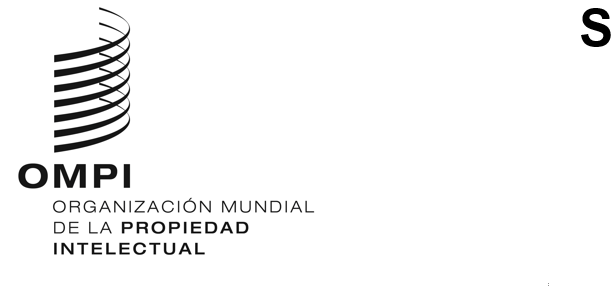 presentaciónpresentaciónWIPR/GE/24/1  WIPR/GE/24/1  ORIGINAL: INGLÉSORIGINAL: INGLÉSFecha: 16 de abril de 2024Fecha: 16 de abril de 2024